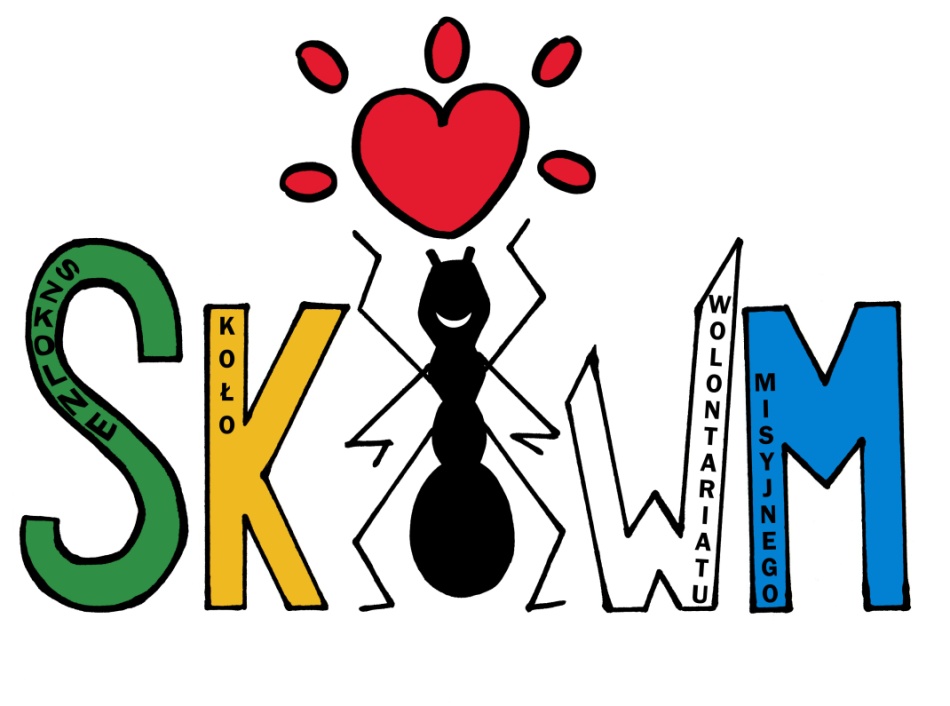 Jeżeli chcesz podzielić się z innymi swoim czasem i bezinteresownie pomagać tym, którzy potrzebują naszego wsparcia to zapraszam do SZKOLNEGO KOŁA WOLONTARIATU MISYJNEGOSpotkania odbywają się w poniedziałki w godz. 15:35 – 16:20 w gabinecie nr 5                                                                                                                                     Opiekun SKWM – Józefa Chmura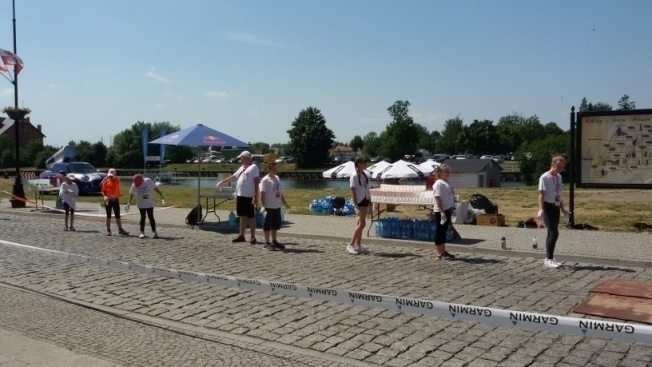 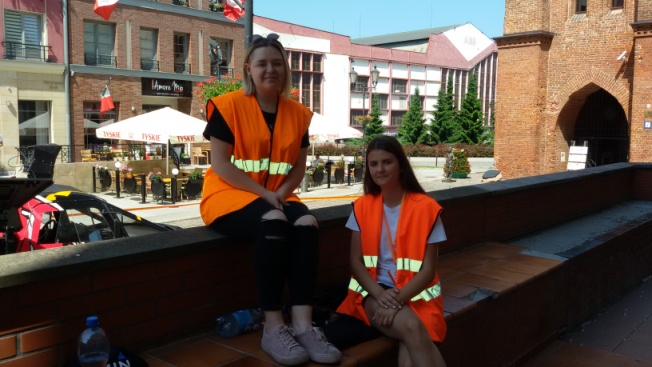 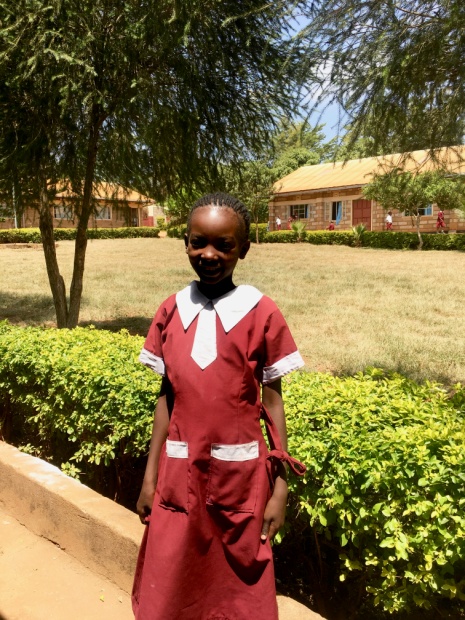 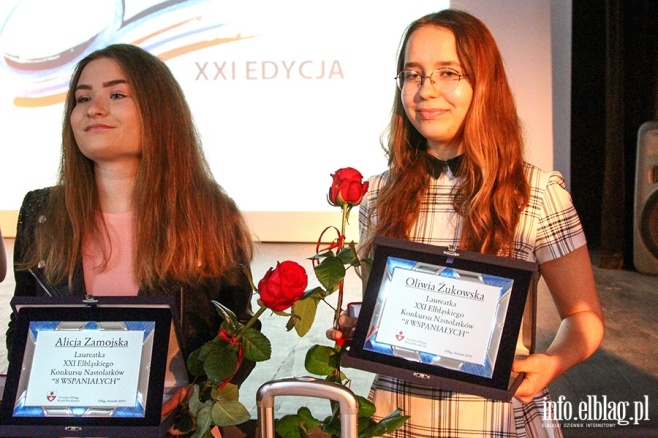 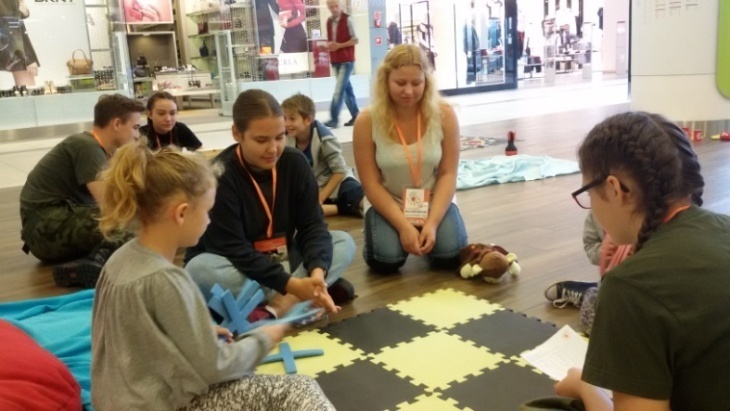 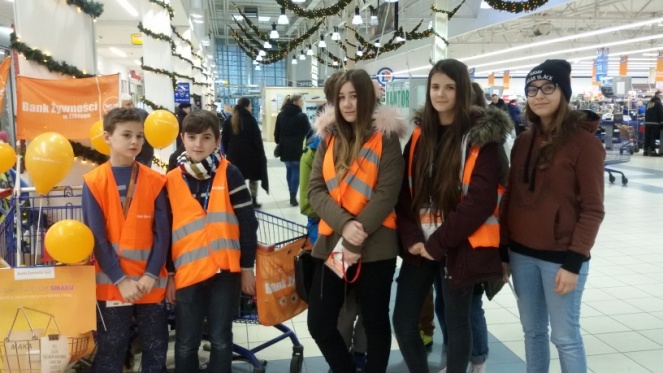 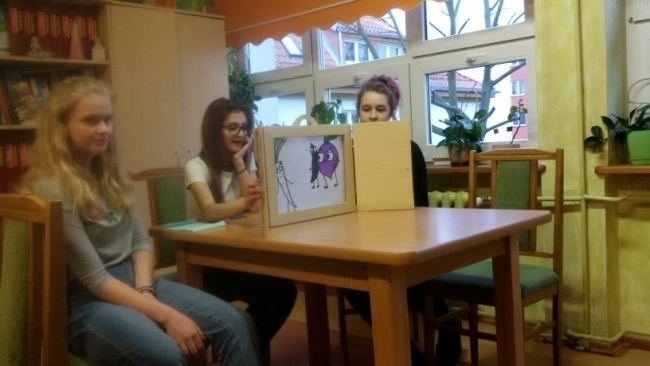 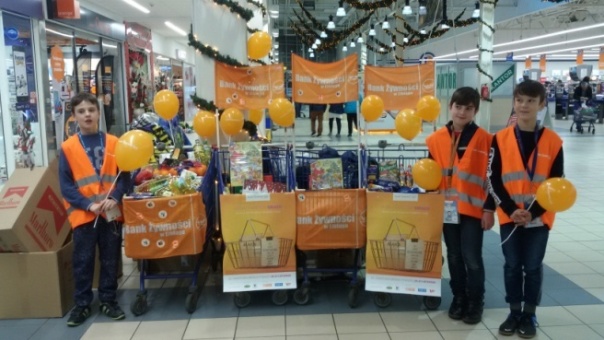 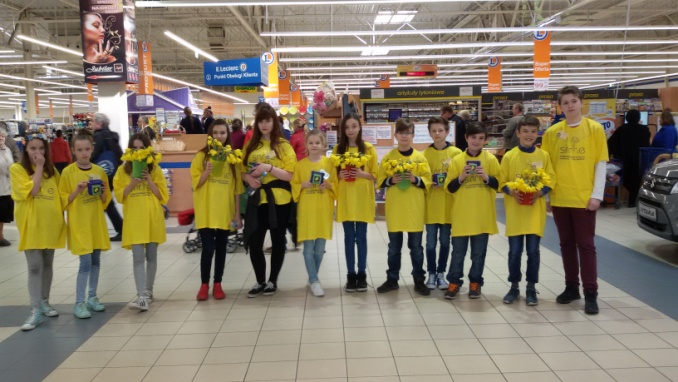 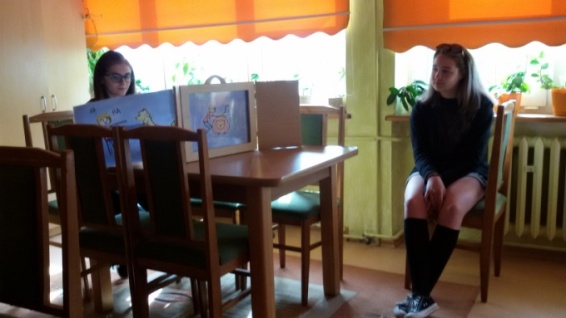 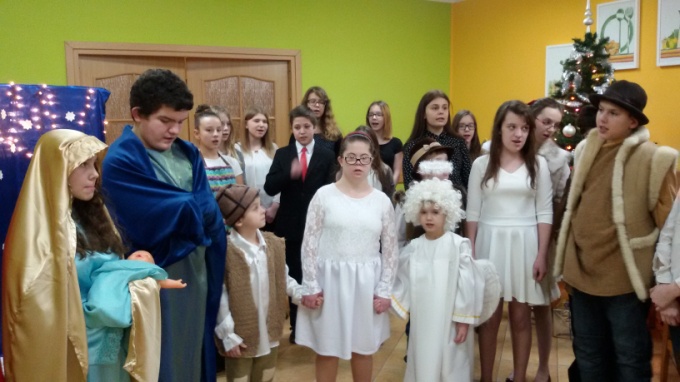 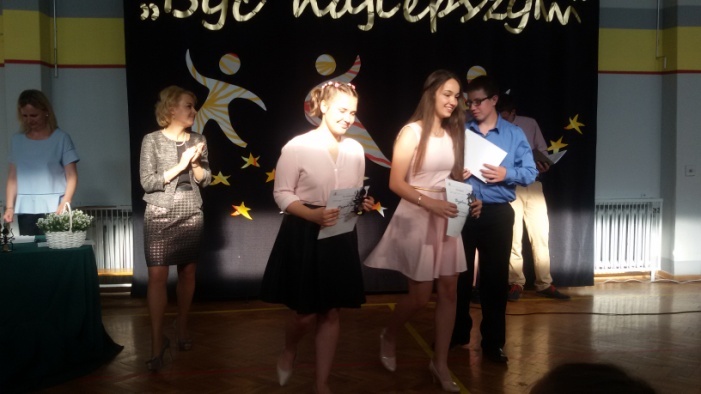 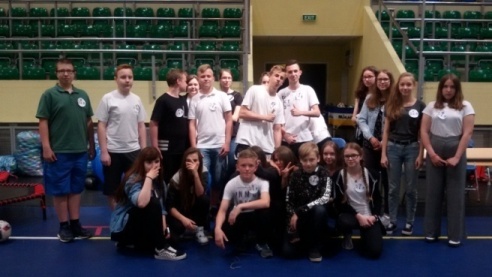 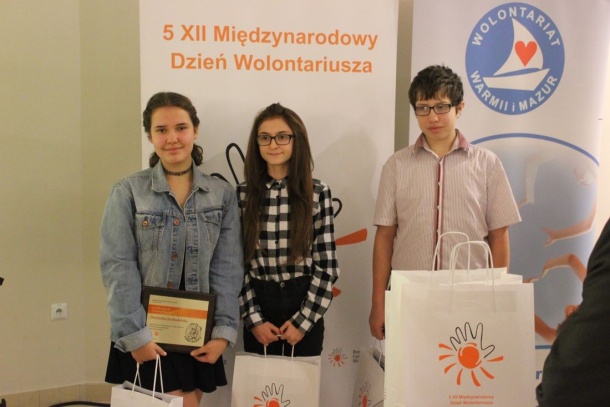 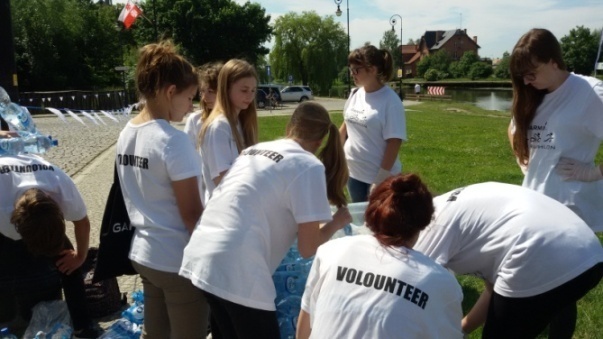 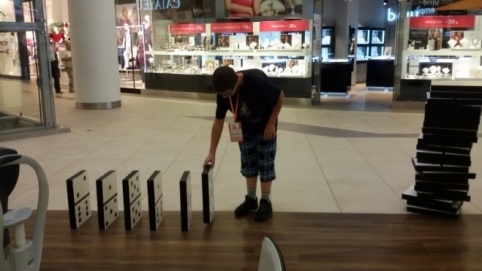 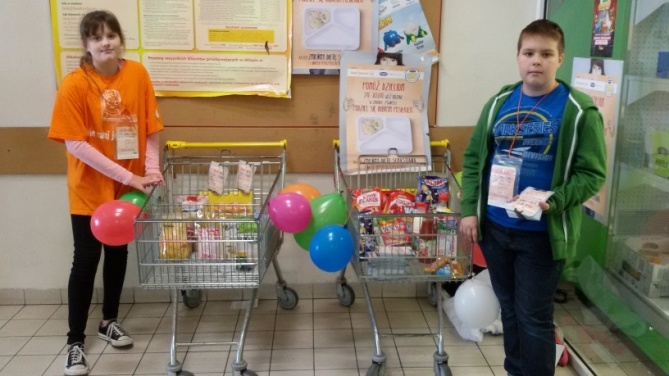 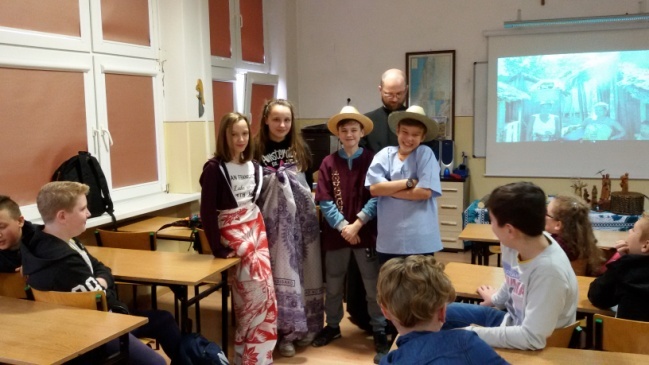 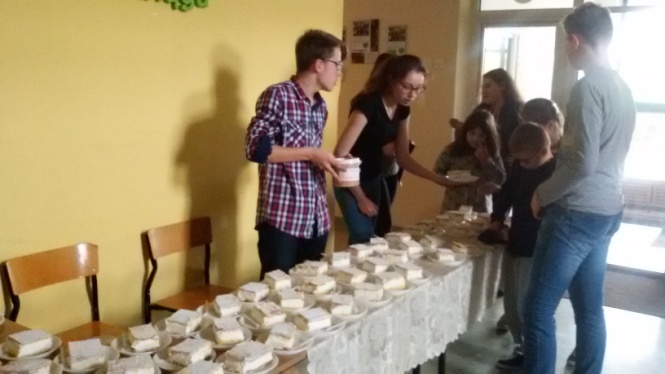 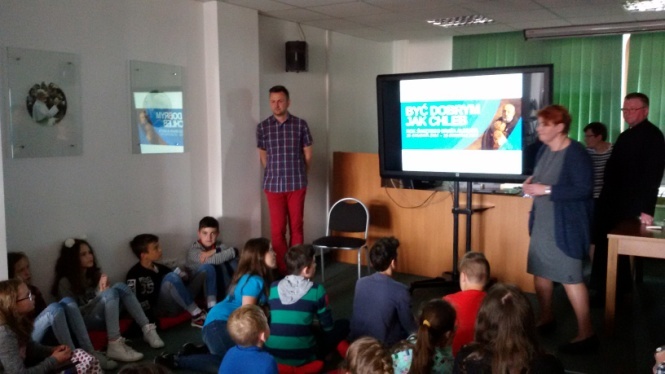 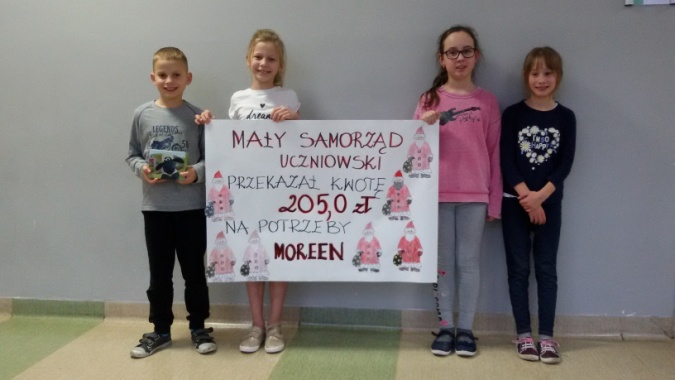 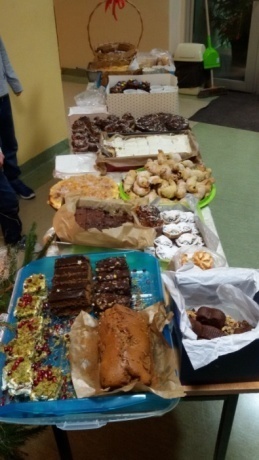 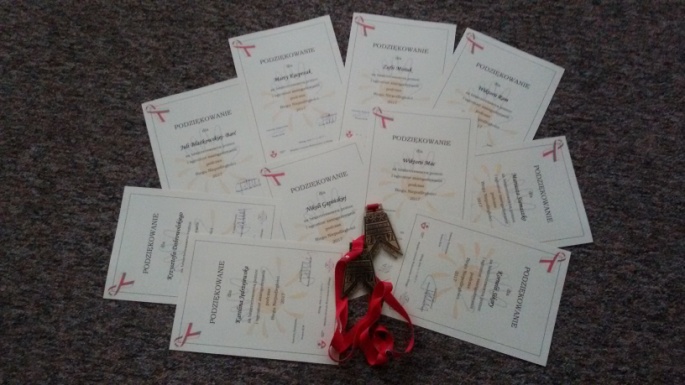 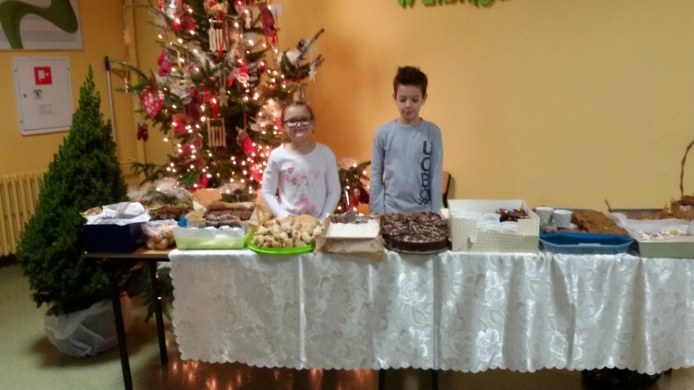 